图 书 推 荐中文书名：《开放水域游泳完全指南》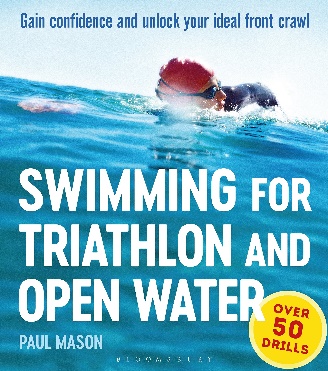 英文书名：SWIMMING FOR TRIATHLON AND OPEN WATER: GAIN CONFIDENCE AND UNLOCK YOUR IDEAL FRONT CRAWL作    者：Paul Mason出 版 社：Bloomsbury Sport代理公司：ANA/Connie Xiao页    数：160页出版时间：2017年8月代理地区：中国大陆、台湾地区审读资料：电子稿类    型：运动版权已授：2018年授权人民邮电出版社，版权已回归中简本出版记录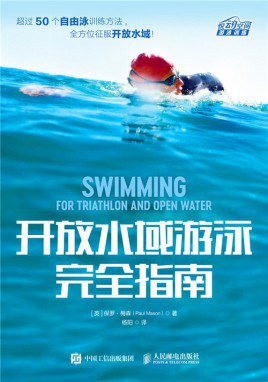 书  名：《开放水域游泳完全指南》作  者：[英]保罗·梅森(Paul Mason)出版社：人民邮电出版社译  者：杨阳出版年：2018年页  数：150页定  价：49元装  帧：平装内容简介：    超过50个自由泳训练方法，全方位征服开放水域！这是一本系统讲解开放水域游泳的完全指南。本书共分10章，以自由泳为例，全面介绍了开放水域游泳的技术要领、训练方法以及注意事项，具体内容包括开放水域游泳的基本技巧、划水技术、身体姿势、呼吸方法、打腿技术、时间与节奏、转身技巧、比赛时的注意事项、技能与适应性训练及柔韧性训练等。 本书适合广大的游泳爱好者，尤其是喜欢开放水域游泳的爱好者及铁人三项爱好者学习阅读。作者简介：保罗·梅森（Paul Mason）是英国知名的游泳运动员，他曾是英国100 米和200 米的双冠王、欧锦赛年龄组第3名。保罗在达到泳池游泳职业生涯的最顶峰时，选择退役并投身到开放水域游泳和铁人三项的比赛中。如今，他把大部分时间都花在开放水域游泳和指导游泳者训练上。同时，他还是一名作家，他写的有关游泳的文章经常刊登在《卫报》上。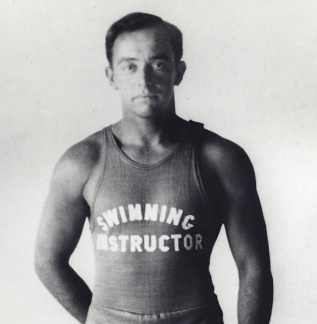 媒体评价：“书中包含50多个自由泳练习项目，还介绍了有氧基础、身体定位和计时训练。”——《周日邮报》（Sunday Mail）“《开放水域游泳完全指南》会给你信心，让你能够投入水中运动，提高游泳技能……这本书通俗易懂，对游泳爱好者来说非常有用，无论是备赛，还是单纯地想提高游泳技术。”——《女子健身》（Women’s Fitness）“这本书由一位经验丰富的著名作家和教练撰写，设计精良，结构合理，图表丰富，图像清晰，对于游泳爱好者和专业运动员来说都十分宝贵。”——《户外健身》（Outdoor Fitness）《开放水域游泳完全指南》目录前言 想要在开放水域自由泳游得更好　601 基本技巧　1902 划水技术　2703 身体姿势　4704 呼吸方法　5905 打腿技术　6906 时间与节奏　8107 转身技巧　9508 开放水域比赛时的注意事项　10709 技能与适应性训练　11710 柔韧性训练　139关于作者　150谢谢您的阅读！请将回馈信息发至：萧涵糠(Connie Xiao)安德鲁﹒纳伯格联合国际有限公司北京代表处北京市海淀区中关村大街甲59号中国人民大学文化大厦1705室, 邮编：100872电话：010-82449325传真：010-82504200Email: Connie@nurnberg.com.cn网址：www.nurnberg.com.cn微博：http://weibo.com/nurnberg豆瓣小站：http://site.douban.com/110577/微信订阅号：ANABJ2002